INDEXNAME PLATE DETAILSSl No.		:Make			Power capacity	:		MVAVoltage rating	:                     	kVFrequency	:   		60 HzNo. Of phases	:         		3Rated   current	:                     	AType of cooling 	: MECHANICAL CHECKS AND VISUAL INSPECTION: (As per TCS – P -105.Rev – 01, Item no 3.2.1)ELECTRICAL TESTS: (As per TCS – P -105.Rev – 01, Item no 3.2.2)INSULATION RESISTANCE & POLARIZING INDEX TEST             Instrument			: megger 520	                                      Average oil temperature	:     CTested with : 5000 VDCCriteria: Polarization Index (I.R at 10 min / I.R at 1 Min) Value > 1.3Tested with : 1000 VDCCriteria:WINDING RESISTANCE TESTInstrument                      :  transformer winding resistance kit - Avo Oil temperature	         :         c     Injecting current              :           A                                                                                           		(235 + 75)          * Res / Ph @ 75  C. = Avg. Res / Ph @ Amb. Temp.  X --------------------------                                                                                                     (235 + Avg Oil Temp.)      Note      Factory value	 :      Tested value       :      Error 		  :            %MAGNETIZING CURRENT TEST          Condition:                      1)Three phase voltage applied on HV side.                  2) Current measurement carried at HV terminals.       I calculated =   AVG. VOLTAGE X RATED TAP CURRENT                                         	 RATED TAP VOLTAGE	        I0 % =    MEASURED AVG.CURRENT X 100 =                                                		I CalculatedCAPACITANCE & TAN DELTA OF WINDINGInstrument:  Biddle Delta 2000- 10KV automated insulation test set Oil Temperature   	:           C  Correction Factor 	:   (To convert % Dissipation Factor to 20  C, Divide the measured % Dissipation      Factor value with Correction Factor)   Limit:  p.f % at 20  C < 0.5      ZERO SEQUENCE IMPEDANCE MEASUREMENT Instrument: digital multimeter & clamp meterShorted  U , V ,W  on HV sideSingle phase voltage applied on HV side, (H1,H2,H3)&(H0) Measure the voltage & current on HV side Applied voltage	=	          *measured current 	=	   *rated tap current	=	*rated tap voltage    	=		                   	Used calculation                                                               3 V0 / I0                                           % Z =   ----------------------------------------------- × 100                                                       (VRATED / √3) / I RATED 	        	Note:                   Factory test	= 		%                   Error		= 		%CALIBRATION OF OIL AND WINDING TEMPERATURE SENSORS           Instrument: Broman- model Limit: ± 3 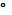 Winding Temperature Calibration By Secondary Current InjectionHigh voltage winding temperature indicator:CT Ratio           : Full load current:       AmpsCurrent injection:       AmpsOIL DIELECTRIC STRENGTH:    Electrode form	:    IEC 156 1995    Distance		:    2.5 mm    Minimum strength	:    50 KVLOSS MEASUREMENT CALCULATION  For R phase		  	:  Measured voltage	      :               in volts   Measured current	       :               in amps  Formula used                    : 	      R=V/I  Calculated Ω/ph	           :Calculation of inductance:Formula used	            : Z=R+XL                                    : L= (Z-R) / 2*3.14*60Factory Test         : Calculated Value  :Error%                  :For Y phase:                       Measured line voltage	:                in volts                        Measured current 	              :                in amps                       Formula used                     : 	       R=V/I	     	Calculated Ω/PH		 :			Calculation of inductance			              Formula used	            : 	       Z=R+XL                                                                  :	       L= (Z-R)/2*3.14*60  			              Factory test          		:  			              Calculated value 		:                      Error%                   		:   For B phase		:          	               Measured line voltage      :                in volts                          Measured current 	            :                in amps                         Formula used                   : 	       R=V/I	                        Calculated Ω/PH	           :                        Calculation of inductance                        Formula used	                     :	       Z=R+XL                                                                  : 	       L= (Z-R)/2*3.14*60                         Factory test          		:                         Calculated value		:                         Error%                  		:TESTING OF FANS:  Instrument     : Digital Multimeter with Clamp Meter & Megger    Group # 1Total current consumption by group # 1 cooling fansAs per approved drawing:1. Verified group # 1 starts at   :        c2. Verified group # 1 stops at     :        cFUNCTIONAL TEST ON THE CONTROL AND SUPERVISORY EQUIPMENT:      Instrument:   digital multimeterINSULATION TEST ON CONTROL WIRES: All wiring were checked for continuity between individual devices, terminals and terminal box and insulation resistance ItemDescriptionRemarks1Reactor data & characteristics2Mechanical checks and visual inspection3Core insulation resistance test4Insulation resistance of Reactor & polarizing index test5Winding resistance test6Magnetizing current test7Capacitance & tan delta of winding & bushing8Zero sequence impedance test9Winding temperature calibration by sec current injection10Oil & winding temperature gauge calibration11Oil breakdown test12Supervision equipment functional checksItemDescriptionChecked1Inspect for physical damage/defects2Check nameplates information for correctness3Check quality for paint work, condition of lifting lugs4Check Tightness of All Bolted Connections (Torque Wrench Method) and refer manufacture’s recommendations 5Check impact recorder for indication of abnormal impacts6Check integrity of diagram/airbag in the conservator7Check piping to buchholz relay has proper slope8Check that all grounding are securely connected9Check vertical/horizontal clearance of live parts to adjacent non-current carrying metallic/ground parts10Check HV bushing for damage11Check oil test enclosed  result from lab12Check the silica gel  breather for color and quantity 13Check proper operation of all auxiliary devices.MeasurementInsulation resistance with 5000 volt tester ()Insulation resistance with 5000 volt tester ()Insulation resistance with 5000 volt tester ()Insulation resistance with 5000 volt tester ()MeasurementTest voltage kvAt 60 th sec ()At 600 th sec ()PI=R600/R60HV to groundInsulation resistance betweenInsulation resistance with 1000 v tester (G Ω) (1 min)Core to groundMain core frame to earthTap no.Winding resistance () @ ambient temp.Winding resistance () @ ambient temp.Winding resistance () @ ambient temp.Average Res /ph @ amb.Temp ()* res /ph @  75  c ()WindingConnectionTap no.U-NV-NW-NAverage Res /ph @ amb.Temp ()* res /ph @  75  c ()WindingConnectionSTAR  Tapno.Applied voltage at primaryWinding in VoltApplied voltage at primaryWinding in VoltApplied voltage at primaryWinding in VoltMagnetizing current  at primaryWinding in mAMagnetizing current  at primaryWinding in mAMagnetizing current  at primaryWinding in mA  Tapno.  H1-H2H2-H3H3-H1I H1I H2I H3---TestNo.InsulationTestedTestModeTest ConnectionTest ConnectionTest ConnectionTestKVmACapacitanceΡfP.f%P.f %At 20 ̊ CWattsTestNo.InsulationTestedTestModeEngGndGarTestKVmACapacitanceΡfP.f%P.f %At 20 ̊ CWattsTapmeasuredmeasuredz0Calculated z%Factory z%% errorTapV0I0z0Calculated z%Factory z%% errorReference Temp.Oil Temp. IndicatorHV winding Temp IndicatorStarting Temp406080100120140 Reading ReadingTime (min.)Temp. Reading051015202530354045Oil Temp. at start (A)            ˚COil Temp. at end (B)            ˚CWinding Temp. Before current injection (C)            ˚CWinding Temp. After 45 mins (D)            ˚CSimulated Temp. Rise Measured: [(D-C)-(B-A)]            ˚CSample locationTest #Break down voltage (kv)Avg.bd.Voltage (kv)H.V. tank1H.V. tank2H.V. tank3H.V. tank4H.V. tank5H.V. tank6Conservator1Conservator2Conservator3Conservator4Conservator5Conservator6Fan no.IR with 1000 v( GΩ )Starting current(amp)Starting current(amp)Starting current(amp)Running current (amp)Running current (amp)Running current (amp)DirectionFan no.IR with 1000 v( GΩ )IRIYIBIRIYIBDirection     1234567STARTINGSTARTINGSTARTINGRUNNINGRUNNINGRUNNINGIRIYIBIRIYIBGROUP # 1Item DevicesAlarmTrip1Buchholz relay for main tank 2 Pressure relief valve 3 High voltage & winding gauges 4 Oil temperature 5 Thermostat for tank 6 Oil level Gauge for T/F 7 Mcb Cable no.Wires no.DescriptionVoltage 500 vMeasured ohmsBuchholz T/F500P.R.V - TF500No.Name of deviceTerminal MarksInsulation resistance at 1000 V (K)Result1Buchholz relay for transformer> 1500002Buchholz relay for conservator> 1500003Thermometer for oil temperature> 1500004Thermometer for winding temp> 1500005Oil level indicator> 1500006Pressure relief device> 1500007Temperature monitor for oil temp> 1500008Source cabling> 1500009Others> 150000